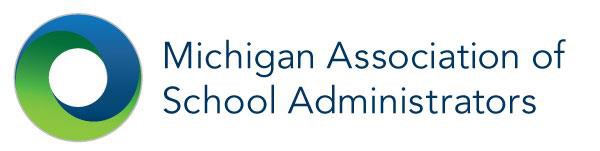 School ADvance Training and Workshop FacilitationEvent RegistrationDate of Event: 					Location of Event: Attendee InformationPlease register me for:	Basic Training 2 Day			 	$325/participant	New Administrator Training 1 Day		$225/participant	School ADvance Refresher 1 Day		$3600/session up to 15 participants	Board Training Part 1 and Part 2		 $350/participant	Board Evaluation Facilitation 1 Day             	 $2500/session up to 5 participantsGrand Total: _________________________________________________________________________________________Payment	Check payment to: MASA 1001 Centennial Way, Suite 300, Lansing, MI 48917	Credit Card Payment:  Card Number:______________________________________	Expiration Date:__________________Name of Card: ______________________________________	SIC (back of card):-------------------------                                                                                 Signature  of Cardholder                                                                                                      DateTo complete your registration: Print and fax the completed from to (517) 327-0779, or save and email to gomasa@gomasa.org.No refunds two weeks prior to the event. A $25 late fee will be assessed if not paid in full by date of event and also for cancellations.First Name:                                                                        Address:                                                                             Last Name:                                                                         City, State, Zip:                                                                  District/Co:                                                                          Phone:                                                                               Position:                                                                             Email:                                                                                 